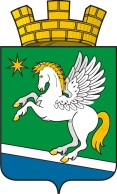 АДМИНИСТРАЦИЯ ГОРОДСКОГО ПОСЕЛЕНИЯ АТИГ  НИЖНЕСЕРГИНСКОГО МУНИЦИПАЛЬНОГО РАЙОНА СВЕРДЛОВСКОЙ ОБЛАСТИПОСТАНОВЛЕНИЕот 05.02.2021 № 36пгт АтигОб установлении публичного сервитутаРассмотрев ходатайство об установлении публичного сервитута открытого акционерного общества «Межрегиональная распределительная сетевая компания Урала» (ОАО «МРСК Урала») (ИНН 667163413, ОГРН 10566040000970), руководствуясь статьей 23, главой V.7 Земельного Кодекса Российской Федерации, Уставом городского поселения Атиг,ПОСТАНОВЛЯЕТ:1.	Внести в постановление муниципального образования рабочий поселок Атиг от 17.07.2020 г. № 191 «Об установлении публичного сервитута» следующие изменения:1) пункт 1 изложить в следующей редакции:«Утвердить границы публичного сервитута на часть земельного участка с кадастровым номером: 66:16:0000000:44 (66:16:1401004:89), общей площадью 183022 кв. м., расположенного по адресу: Свердловская область, Нижнесергинский район, Нижне-Сергинское лесничество, Верхнесергинское участковое лесничество, Верхнесергинский участок, кварталы: 45 (выдела 12, 26, части выделов 22, 39), 57 (выдел 23, часть выдела 25), 59 (выдел 21, часть выдела 35), 70 (выдел 16, часть выдела 18), 72 (часть выдела 6), в  соответствии со схемой расположения границ публичного сервитута (Приложение № 1) и описанию границ публичного сервитута (Приложение № 2)».2) Раздел 1 пункта 2 изложить в следующей редакции:«Установить публичный сервитут на часть земельного участка с кадастровым номером: 66:16:0000000:44 (66:16:1401004:89), общей площадью 183022 кв. м., расположенного по адресу: Свердловская область, Нижнесергинский район, Нижне-Сергинское лесничество, Верхнесергинское участковое лесничество, Верхнесергинский участок, кварталы: 45 (выдела 12, 26, части выделов 22, 39), 57 (выдел 23, часть выдела 25), 59 (выдел 21, часть выдела 35), 70 (выдел 16, часть выдела 18), 72 (часть выдела 6), категория земель: земли лесного фонда».2.	Настоящее постановление опубликовать в официальном печатном издании «Информационный вестник городского поселения Атиг».3. Контроль за исполнением настоящего постановления оставляю за собой.Глава   городского поселения Атиг                                                                    Т.В. Горнова